Kategorizácia pojmov – čo patrí a nepatrí do skupiny Pomenúvajte predmety, veci čo vidíte na obrázku, rozprávajte prečo tam to a to nepatrí, do akej skupiny čo patrí.  Vymenujte a iné predmety veci, s tým súvisiace. Vyfarbite čo je správne, čo tam nepatrí preškrtnite.Ovocie – zeleniaPracovné náradie – športové náčinieNábytok -  elektroLetné oblečenie – zimné oblečenieRastliny(kvety) – dreviny(stromy)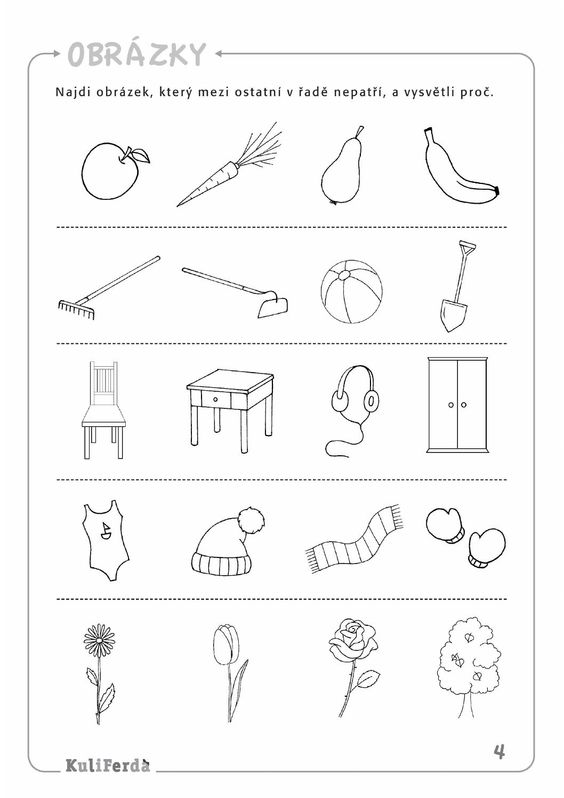 Postupujte obdobne. Preškrtnite čo tam nepatrí.Cestné dopravné prostriedky – vodné dopravné prostriedkyOvocie – zeleninaPrírodné osvetlenie – umelé osvetlenieVodné živočíchy – hmyzHudobné nástroje - elektro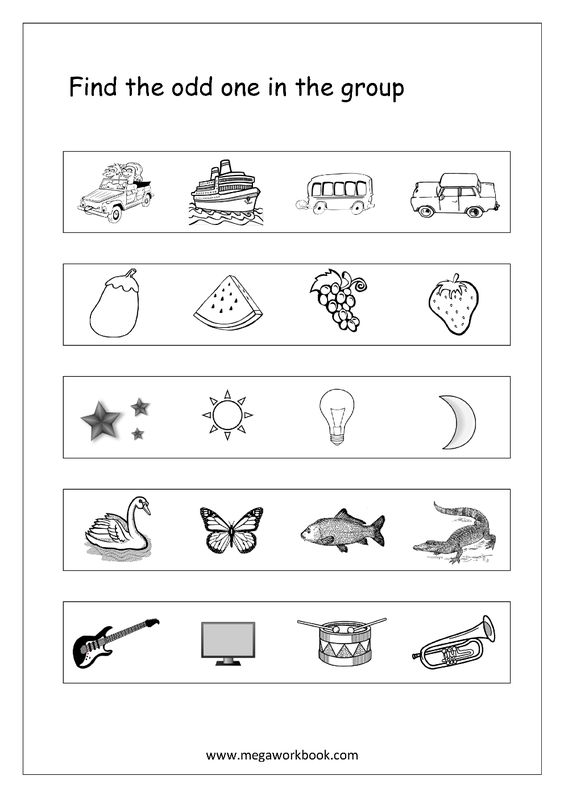 